Contempler le travail de l’Esprit dans la vie de mes compagnonsExercice à vivre lors d’un temps de prière prolongée à la place d’une réunionVisée : Me décentrer de moi, entrer dans une écoute plus profonde de mon compagnon pour prendre conscience du travail de l'Esprit en lui.1- Mise en présenceJe trouve une attitude confortable, je peux fermer les yeux si cela m'aide.Je cherche le calme en moi, j'apaise tout mon tumulte intérieur pour laisser place au Tout-Autre.Je reste en Sa présence (je peux avoir à l'esprit l'entretien de Jésus avec Nicodème - le Souffle créateur est toujours à l’œuvre aujourd'hui en chacun de nous pour nous faire advenir à notre véritable identité en Christ).Je m'ouvre à l'Esprit-Saint envoyé par le Père.2- Demande de grâceSeigneur, tu me donnes des compagnons de route pour que nous puissions nous aider mutuellement dans notre croissance à Ta suite. Accorde-moi la grâce du présupposé favorable, si cher à notre compagnon Ignace, Donne-moi ce soir de percevoir le travail de l'Esprit en chacun d'eux et donne-moi Tes mots pour le lui révéler.3- Corps de la prière Je regarde mes compagnons tour-à-tour, individuellement, m'arrêtant le temps nécessaire sur chacun. Je m'imagine qu'il ou elle est là seul(e) en face de moi. Je revois les traits de son visage...J'essaye d'entrer dans la bienveillance du Père et de poser une parole de bénédiction sur lui ou elle.Je m'imagine lui posant ces quelques questions et je m'efforce d'entendre sa voix, sa réponse, et non la mienne :Qu'est-ce qui t'a fait grandir jusqu'à présent ?De quoi as-tu besoin pour avancer vers plus de vie ?Comment est-ce que je peux être compagnon sur ta route?4- Je prends le temps de recueillir par écrit ce qui m'a été donné : une ou deux phrases par compagnon.Je l'offre au Seigneur et m'adresse à Lui avec la prière qui monte de mon cœur.5- Je partage à chacun ce qui m'a été donné dans la prière et j’accueille ce que chaque compagnon dit de moi.6- Évaluation Comment ai-je vécu cet exercice ?Avec quoi je repars de ce qui a été dit de moi ?Révision décembre 2017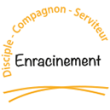 Axe compagnon - Dimension « vocation personnelle » - Contempler